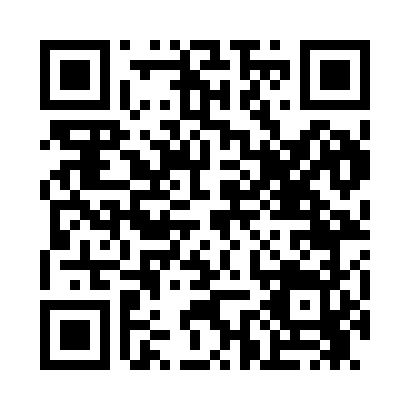 Prayer times for Carr Corner, Maine, USAMon 1 Jul 2024 - Wed 31 Jul 2024High Latitude Method: Angle Based RulePrayer Calculation Method: Islamic Society of North AmericaAsar Calculation Method: ShafiPrayer times provided by https://www.salahtimes.comDateDayFajrSunriseDhuhrAsrMaghribIsha1Mon2:594:5412:414:508:2710:232Tue3:004:5512:414:508:2710:223Wed3:014:5612:414:508:2710:214Thu3:024:5612:424:508:2710:215Fri3:034:5712:424:508:2610:206Sat3:044:5812:424:508:2610:197Sun3:054:5812:424:508:2510:188Mon3:064:5912:424:508:2510:179Tue3:085:0012:424:508:2410:1610Wed3:095:0112:424:508:2410:1511Thu3:105:0212:434:508:2310:1412Fri3:125:0212:434:508:2310:1313Sat3:135:0312:434:508:2210:1214Sun3:145:0412:434:508:2110:1115Mon3:165:0512:434:498:2110:0916Tue3:175:0612:434:498:2010:0817Wed3:195:0712:434:498:1910:0718Thu3:205:0812:434:498:1810:0519Fri3:225:0912:434:498:1710:0420Sat3:235:1012:434:488:1610:0221Sun3:255:1112:434:488:1510:0122Mon3:275:1212:434:488:149:5923Tue3:285:1312:434:488:139:5824Wed3:305:1412:444:478:129:5625Thu3:325:1512:444:478:119:5526Fri3:335:1612:444:468:109:5327Sat3:355:1712:434:468:099:5128Sun3:375:1812:434:468:089:4929Mon3:385:2012:434:458:079:4830Tue3:405:2112:434:458:069:4631Wed3:425:2212:434:448:049:44